 OBEC MILÍČOVICE 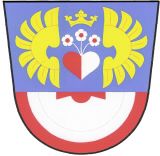 Milíčovice 40, 669 02 ZnojmoRozpočet obce Milíčovice na rok 2022 – neplatné položkyDle novely vyhlášky č. 412/2021 Sb. o rozpočtové skladbě, účinné od 1. ledna 2022 – je  položka 1340  od 1. ledna 2022 zrušena. Tato položka je nahrazena položkou 1345 pro příjmy za obecní systém odpadového hospodářství a příjem z poplatku za odkládání komunálního odpadu z nemovité věci.Rozpočet obce Milíčovice na rok 2022 byl schválen 23. 12. 2021, závazným ukazatelem pro schválení rozpočtu byl paragraf, proto byla změna položky provedena v lednu 2022 při pořízení schváleného rozpočtu obce do programu.                                                                                                               Evžen Brtník, v.r.                                                                                                        starosta obce MilíčoviceVyvěšeno: 3.1.2022Sejmuto: Vyvěšeno i na elektronické úřední desce obce.